КОМИТЕТ ОБРАЗОВАНИЯ  И НАУКИ АДМИНИСТРАЦИИГОРОДА НОВОКУЗНЕЦКАМУНИЦИПАЛЬНОЕ АВТОНОМНОЕ ОБЩЕОБРАЗОВАТЕЛЬНОЕ УЧРЕЖДЕНИЕ«СРЕДНЯЯ ОБЩЕОБРАЗОВАТЕЛЬНАЯ ШКОЛА № 99»(МАОУ «СОШ №99»)ВЫПИСКА ИЗ ПРИКАЗА«10»__03_____2020г.					  			№ 55				г. НовокузнецкПРИКАЗЫВАЮ: Зачислить в 1 класс МАОУ «СОШ № 99» на 2020-2021 учебный год следующих учащихся:о зачислении в 1 класс на 2020-2021 учебный годНа основании заявлений законных представителей (родителей)На основании заявлений законных представителей (родителей)На основании заявлений законных представителей (родителей)№ п/прегистрационный номер заявлениядата регистрации заявлениядата регистрации заявленияФИО ребенкаФИО ребенкадата рождения18410.03.2020г.10.03.2020г.Информация изъята на основании ФЗ «О защите персональных данных» от 27.07.2006г. № 152-ФЗИнформация изъята на основании ФЗ «О защите персональных данных» от 27.07.2006г. № 152-ФЗИнформация изъята на основании ФЗ «О защите персональных данных» от 27.07.2006г. № 152-ФЗДиректорДиректорДиректорДиректор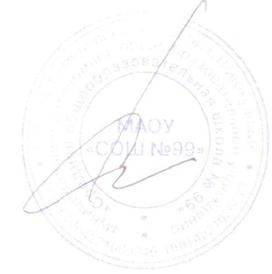 Н.П. СкрипцоваН.П. СкрипцоваН.П. Скрипцова